от 16 февраля 2022 г. № 88Об утверждении Положения об организации и ведении гражданской обороны на территории Оршанского муниципального района Республики Марий ЭлВ соответствии с Федеральным законом Российской Федерации 
от 12 февраля 1998 г. № 28-ФЗ «О гражданской обороне», постановлением Правительства Российской Федерации от 26 ноября 2007 г. № 804 
«Об утверждении Положения о гражданской обороне в Российской Федерации», Приказом Министерства Российской Федерации по делам гражданской обороны, чрезвычайным ситуациям и ликвидации последствий стихийных бедствий от 14 ноября 2008 г. № 687 «Об утверждении Положения об организации и ведении гражданской обороны 
в муниципальных образованиях и организациях» администрация Оршанского муниципального района Республики Марий Элп о с т а н о в л я е т:1. Утвердить прилагаемое Положение об организации и ведении гражданской обороны на территории Оршанского муниципального района Республики Марий Эл.2. Признать утратившими силу следующие постановления администрации Оршанского муниципального района: от 16 ноября 2016 г.    № 330 «Об организации и ведении гражданской обороны в муниципальном образовании «Оршанский муниципальный район», от 6 февраля 
2020 г. № 54 «О внесении изменений в постановление администрации Оршанского муниципального района от 16 ноября 2016 года № 330  
«Об организации и ведении гражданской обороны в муниципальном образовании «Оршанский муниципальный район».3. Разместить настоящее постановление на странице администрации Оршанского муниципального района Республики Марий Эл в информационно-телекоммуникационной сети «Интернет» официального интернет портала Республики Марий Эл http://mari-el.gov.ru/orshanka.4. Настоящее постановление подлежит официальному опубликованию и вступает в силу по истечении 10 дней со дня его официального опубликования в районной газете «Вперед».5. Контроль за исполнением настоящего постановления возложить на первого заместителя главы администрации Оршанского муниципального района Михеева И.П.Глава администрации       Оршанскогомуниципального района				                             А. ПлотниковУТВЕРЖДЕНОпостановлением администрации Оршанского муниципального района Республики Марий Эл от 16 февраля 2022 г. № 88ПОЛОЖЕНИЕоб организации и ведении гражданской обороны на территорииОршанского муниципального района Республики Марий Эл1. Настоящее Положение разработано в соответствии с Федеральным законом от 12 февраля . № 28-ФЗ «О гражданской обороне», постановлением Правительства Российской Федерации от 26 ноября . № 804 «Об утверждении Положения о гражданской обороне в Российской Федерации» и определяет организацию и основные направления подготовки к ведению и ведения гражданской обороны, а также основные мероприятия по гражданской обороне в Оршанском муниципальном районе Республики Марий Эл.2. Мероприятия по гражданской обороне в Оршанском муниципальном районе Республики Марий Эл организуются и проводятся на всей территории Оршанского муниципального района Республики Марий Эл в соответствии 
с действующим законодательством, а также настоящим Положением.3. Подготовка к ведению гражданской обороны на территории Оршанского муниципального района Республики Марий Эл заключается 
в заблаговременном выполнении мероприятий по подготовке к защите населения, материальных и культурных ценностей от опасностей, возникающих при военных конфликтах или вследствие этих конфликтов,
а также при возникновении чрезвычайных ситуаций природного 
и техногенного характера и осуществляется на основании годовых планов, предусматривающих основные мероприятия по вопросам гражданской обороны, предупреждения и ликвидации чрезвычайных ситуаций (далее – план основных мероприятий) на территории Оршанского муниципального района Республики Марий Эл.4. План основных мероприятий Оршанского муниципального района Республики Марий Эл на год разрабатывается администрацией Оршанского муниципального района Республики Марий Эл и согласовывается с Главным управлением МЧС России по Республике Марий Эл, Комитетом гражданской обороны и защиты населения Республики Марий Эл.Планирование основных мероприятий по подготовке к ведению 
и ведению гражданской обороны производится с учетом всесторонней оценки обстановки, которая может сложиться на территории Оршанского муниципального района Республики Марий Эл и в организациях в результате применения современных средств поражения при военных конфликтах 
или вследствие этих конфликтов, а также в результате возможных террористических актов и чрезвычайных ситуаций, природного 
и техногенного характера в военное время.Ведение гражданской обороны на территории Оршанского муниципального района Республики Марий Эл начинается с момента введения в действие Президентом Российской Федерации Плана гражданской обороны и защиты населения Российской Федерации.Выполнение мероприятий по гражданской обороне и ликвидации чрезвычайных ситуаций природного и техногенного характера в мирное время осуществляется в соответствии с планами действий 
по предупреждению и ликвидации чрезвычайных ситуаций.5. Подготовка к ведению гражданской обороны на муниципальном уровне и в организациях определяется положением об организации и ведении гражданской обороны на территории Оршанского муниципального района Республики Марий Эл и заключается в планировании мероприятий 
по защите населения, материальных и культурных ценностей на территории Оршанского муниципального района Республики Марий Эл от опасностей, возникающих при военных конфликтах или вследствие этих конфликтов, 
а также при возникновении чрезвычайных ситуаций природного 
и техногенного характера.Ведение гражданской обороны на муниципальном уровне осуществляется на основе планов гражданской обороны и защиты населения Оршанского муниципального района Республики Марий Эл и заключается 
в выполнении мероприятий по защите населения (работников), материальных и культурных ценностей на территории Оршанского муниципального района Республики Марий Эл от опасностей, возникающих при военных конфликтах или вследствие этих конфликтов, а также 
при возникновении чрезвычайных ситуаций природного и техногенного характера.6. План гражданской обороны и защиты населения Оршанского муниципального района Республики Марий Эл определяет объем, организацию, порядок обеспечения, способы и сроки выполнения мероприятий по приведению гражданской обороны и ликвидации чрезвычайных ситуаций, природного и техногенного характера.Выполнение мероприятий по гражданской обороне и ликвидации чрезвычайных ситуаций природного и техногенного характера в мирное время осуществляется в соответствии с планом действий по предупреждению и ликвидации чрезвычайных ситуаций природного и техногенного характера органов управления, сил и средств районного звена территориальной подсистемы РСЧС Республики Марий Эл.6.1. Обеспечение выполнения мероприятий по гражданской обороне 
в Оршанском муниципальном районе Республики Марий Эл осуществляется органами управления, силами и средствами гражданской обороны и единой государственной системы предупреждения и ликвидации чрезвычайных ситуаций. Администрация Оршанского муниципального района Республики
 Марий Эл определяет перечень организаций, обеспечивающих выполнение мероприятий по гражданской обороне местного уровня по гражданской обороне.7. Органы местного самоуправления Оршанского муниципального района Республики Марий Эл и организации, независимо от их организационно-правовых форм, в целях решения задач в области гражданской обороны в соответствии с полномочиями в области гражданской обороны создают и содержат силы, средства, объекты гражданской обороны, запасы материально-технических, продовольственных, медицинских и иных средств, планируют 
и осуществляют мероприятия по гражданской обороне.8. По решению администрации Оршанского муниципального района Республики Марий Эл могут создаваться спасательные службы (медицинская, инженерная, коммунально-техническая, противопожарная, охраны общественного порядка, защиты животных и растений, оповещения и связи, защиты культурных ценностей, автотранспортная, торговли и питания и другие).В состав спасательных служб Оршанского муниципального района Республики Марий Эл входят органы управления, силы и средства гражданской обороны, предназначенные для проведения мероприятий 
по гражданской обороне, всестороннего обеспечения действий аварийно-спасательных формирований и выполнения других неотложных работ 
при военных конфликтах или вследствие этих конфликтов, а также 
при ликвидации последствий чрезвычайных ситуаций природного и техногенного характера.Вид и количество спасательных служб, определяются на основании расчета объема и характера, выполняемых в соответствии с планами гражданской обороны и защиты населения (планами гражданской обороны) задач.9. Для планирования, подготовки и проведения эвакуационных мероприятий в Оршанском муниципальном районе Республики Марий Эл заблаговременно в мирное время создается эвакуационная комиссия. Эвакуационная комиссия возглавляется заместителем главы администрации Оршанского муниципального района Республики Марий Эл. Деятельность эвакуационной комиссии регламентируется положением об эвакуационной комиссии, утверждаемым главой администрации Оршанского муниципального района Республики Марий Эл.10. Силы гражданской обороны в мирное время могут привлекаться 
для участия в мероприятиях по предупреждению и ликвидации чрезвычайных ситуаций природного и техногенного характера.Решение о привлечении в мирное время сил и средств гражданской обороны для ликвидации последствий чрезвычайных ситуаций принимает глава администрации Оршанского муниципального района Республики Марий Эл и руководители организаций в отношении созданных ими сил гражданской обороны.11. Руководство гражданской обороной на территории Оршанского муниципального района Республики Марий Эл осуществляет глава администрации Оршанского муниципального района Республики Марий Эл, а в организациях - их руководители.Глава администрации Оршанского муниципального района Республики Марий Эл и руководители организаций несут персональную ответственность за организацию и проведение мероприятий по гражданской обороне и защите населения (статья 11 Федерального закона от 12 февраля 1998 г. №28-ФЗ).12. Органами, осуществляющими управление гражданской обороной Оршанского муниципального района Республики Марий Эл являются структурные подразделения (работники), уполномоченные на решение задач в области гражданской обороны (далее - структурные подразделения (работники) по гражданской обороне).Органы местного самоуправления Оршанского муниципального района осуществляют комплектование (назначение) структурных подразделений (работников) по гражданской обороне, разрабатывают и утверждают 
их функциональные обязанности и штатное расписание.Руководители структурных подразделений (работники) по гражданской обороне подчиняются непосредственно руководителю органа местного самоуправления.13. В целях обеспечения организованного и планомерного осуществления мероприятий по гражданской обороне, в том числе своевременного оповещения населения о прогнозируемых и возникших опасностях в мирное и военное время, на территории Оршанского муниципального района Республики Марий Эл организуется сбор информации в области гражданской обороны (далее - информация) 
и обмен ею.Сбор и обмен информацией осуществляются органами местного самоуправления Оршанского муниципального района, а также организациями, отнесенными в установленном порядке к категориям по гражданской обороне и эксплуатирующими опасные производственные объекты I и II классов опасности, особо радиационно опасные и ядерно опасные производства и объекты, гидротехнические сооружения чрезвычайно высокой опасности и гидротехнические сооружения высокой опасности.Органы местного самоуправления Оршанского муниципального района  Республики Марий Эл и организации в рамках полномочий, определенных действующим законодательством Российской Федерации представляют информацию в администрацию Оршанского муниципального района Республики Марий Эл через единую дежурно-диспетчерскую службу Оршанского муниципального района Республики Марий Эл.Кроме того, организации, в пределах своей компетенции осуществляющие наблюдение и контроль за состоянием окружающей природной среды, обстановкой на потенциально опасных объектах 
и прилегающих к ним территориях, доводят сведения о прогнозируемых 
и возникших опасностях в военное время до администрации Оршанского муниципального района Республики Марий Эл.Администрация Оршанского муниципального района Республики 
Марий Эл через Комитет гражданской обороны и защиты населения Республики Марий Эл представляет информацию в Правительство Республики Марий Эл.Порядок сбора и обмена информацией в области гражданской обороны определяется в соответствии с действующим законодательством Республики Марий Эл. Формы донесений и сроки их представления определяются федеральным органом исполнительной власти, уполномоченным на решение задач гражданской обороны, и его территориальными органами.14. Мероприятия по гражданской обороне на муниципальном уровне 
и в организациях осуществляются в соответствии с Конституцией Российской Федерации, федеральными конституционными законами, федеральными законами, нормативными правовыми актами Президента Российской Федерации и Правительства Российской Федерации, нормативными правовыми актами МЧС России и настоящим Положением.15. Администрация Оршанского муниципального района Республики Марий Эл в целях решения задач в области гражданской обороны планирует и осуществляет следующие основные мероприятия:15.1. По подготовке населения в области гражданской обороны:разработка с учетом особенностей Оршанского муниципального района Республики Марий Эл примерных программ подготовки работающего населения, должностных лиц и работников гражданской обороны, личного состава формирований и служб;организация и подготовка населения Оршанского муниципального района Республики Марий Эл способам защиты от опасностей, возникающих при военных конфликтах или вследствие этих конфликтов, а также 
при возникновении чрезвычайных ситуаций природного и техногенного характера;подготовка личного состава формирований и служб Оршанского муниципального района Республики Марий Эл;проведение учений и тренировок по гражданской обороне;организационно-методическое руководство и контроль за подготовкой работников, личного состава формирований и служб организаций, находящихся на территории Оршанского муниципального района Республики Марий Эл;создание, оснащение, организация деятельности учебно-консультационных пунктов по гражданской обороне, а также обеспечение повышения квалификации должностных лиц и работников гражданской обороны Оршанского муниципального района Республики Марий Эл 
 образовательных учреждениях дополнительного профессионального образования, имеющих соответствующую лицензию;пропаганда знаний в области гражданской обороны.15.2. По оповещению населения об опасностях, возникающих 
при военных конфликтах или вследствие этих конфликтов, а также 
при возникновении чрезвычайных ситуаций природного и техногенного характера:поддержание в состоянии постоянной готовности системы централизованного оповещения населения, осуществление ее реконструкции и модернизации;сбор информации в области гражданской обороны и обмен ею.15.3. По эвакуации населения, материальных и культурных ценностей 
в безопасные районы:организация планирования, подготовки и проведения мероприятий п
о эвакуации населения, материальных и культурных ценностей в безопасные районы из зон возможных опасностей, а также рассредоточение работников организаций, продолжающих свою деятельность в военное время, 
и работников организаций, обеспечивающих выполнение мероприятий 
по гражданской обороне в зонах возможных опасностей;подготовка безопасного района для размещения населения, материальных и культурных ценностей, подлежащих эвакуации;создание и организация деятельности эвакуационных органов, а также подготовка их личного состава.15.4. По предоставлению населению средств индивидуальной 
и коллективной защиты:сохранение, поддержание в состоянии постоянной готовности 
к использованию по предназначению и техническое обслуживание защитных сооружений гражданской обороны и их технических систем;приспособление в мирное время и при переводе гражданской обороны с мирного на военное время заглубленных помещений и других сооружений подземного пространства для укрытия населения;обеспечение укрытия населения в защитных сооружениях гражданской обороны, заглубленных помещениях и других сооружениях подземного пространства.15.5. По световой и другим видам маскировки:определение перечня объектов, подлежащих маскировке;создание и поддержание в состоянии постоянной готовности 
к использованию по предназначению запасов материально-технических средств, необходимых для проведения мероприятий по световой и другим видам маскировки.15.6. По проведению аварийно-спасательных и других неотложных работ в случае возникновения опасностей для населения при военных конфликтах или вследствие этих конфликтов, а также при чрезвычайных ситуациях природного и техногенного характера:создание, оснащение и подготовка необходимых сил и средств гражданской обороны и единой государственной системы предупреждения 
и ликвидации чрезвычайных ситуаций для проведения аварийно-спасательных и других неотложных работ, а также планирование 
их действий;создание и поддержание в состоянии постоянной готовности 
к использованию по предназначению запасов материально-технических, продовольственных, медицинских и иных средств для всестороннего обеспечения аварийно-спасательных и других неотложных работ.15.7. По первоочередному жизнеобеспечению населения, пострадавшего при военных конфликтах или вследствие этих конфликтов, 
а также при чрезвычайных ситуациях природного и техногенного характера:планирование и организация основных видов первоочередного жизнеобеспечения населения;создание и поддержание в состоянии постоянной готовности 
к использованию по предназначению запасов материально-технических, продовольственных, медицинских и иных средств;нормированное снабжение населения продовольственными 
и непродовольственными товарами;предоставление населению коммунально-бытовых услуг;проведение санитарно-гигиенических и противоэпидемических мероприятий среди пострадавшего населения;оказание населению первой помощи;определение численности населения, оставшегося без жилья;инвентаризация сохранившегося и оценка состояния поврежденного жилого фонда, определения возможности его использования для размещения пострадавшего населения;размещение пострадавшего населения в домах отдыха, пансионатах 
и других оздоровительных учреждениях, временных жилищах (сборных домах, палатках, землянках и т.п.), а также подселение его на площади сохранившегося жилого фонда;предоставление населению информационно-психологической поддержки.15.8. По борьбе с пожарами, возникшими при военных конфликтах 
или вследствие этих конфликтов:создание и организация деятельности муниципальной пожарной охраны, организация ее подготовки в области гражданской обороны 
и взаимодействия с другими видами пожарной охраны;организация тушения пожаров в районах проведения аварийно-спасательных и других неотложных работ и в организациях, отнесенных 
в установленном порядке к категориям по гражданской обороне, в военное время;заблаговременное создание запасов химических реагентов для тушения пожаров.15.9. По обнаружению и обозначению района, подвергшегося радиоактивному, химическому, биологическому и иному заражению (загрязнению):введение режимов радиационной защиты на территориях, подвергшихся радиоактивному загрязнению;совершенствование методов и технических средств мониторинга состояния радиационной, химической, биологической обстановки, в том числе оценка степени зараженности и загрязнения продовольствия 
и объектов окружающей среды радиоактивными, химическими 
и биологическими веществами.15.10. По санитарной обработке населения, обеззараживанию зданий 
и сооружений, специальной обработке техники и территорий:заблаговременное создание запасов дезактивирующих, дегазирующих и дезинфицирующих веществ и растворов;создание и оснащение сил для проведения санитарной обработки населения, обеззараживания зданий и сооружений, специальной обработки техники и территорий, подготовка их в области гражданской обороны;организация проведения мероприятий по санитарной обработке населения, обеззараживанию зданий и сооружений, специальной обработке техники и территорий.15.11. По восстановлению и поддержанию порядка в районе, пострадавшем при военных конфликтах или вследствие этих конфликтов, 
а также вследствие чрезвычайных ситуаций природного и техногенного характера и террористических акций:создание и оснащение сил охраны общественного порядка, подготовка их в области гражданской обороны;восстановление и охрана общественного порядка, обеспечение безопасности дорожного движения на маршрутах выдвижения сил гражданской обороны и эвакуации населения;обеспечение беспрепятственного передвижения сил гражданской обороны для проведения аварийно-спасательных и других неотложных работ;осуществление пропускного режима и поддержание общественного порядка в очагах поражения;усиление охраны объектов, подлежащих обязательной охране органами внутренних дел, имущества юридических и физических лиц по договорам, принятие мер по охране имущества, оставшегося без присмотра.15.12. По вопросам срочного восстановления функционирования необходимых коммунальных служб в военное время:обеспечение готовности коммунальных служб к работе в условиях военного времени, планирование их действий;создание запасов оборудования и запасных частей для ремонта поврежденных систем газо-, энерго-, водоснабжения, водоотведения 
и канализации;создание и подготовка резерва мобильных средств для очистки, опреснения и транспортировки воды;создание на водопроводных станциях необходимых запасов реагентов, реактивов, консервантов и дезинфицирующих средств;создание запасов резервуаров и емкостей, сборно-разборных трубопроводов, мобильных резервных и автономных источников энергии, оборудования и технических средств для организации коммунального снабжения населения.15.13. По срочному захоронению трупов в военное время:заблаговременное, в мирное время, определение мест возможных захоронений;создание, подготовка и обеспечение готовности сил и средств гражданской обороны для обеспечения мероприятий по захоронению трупов, в том числе на базе специализированных ритуальных организаций;оборудование мест погребения (захоронения) тел (останков) погибших;организация работ по поиску тел, фиксированию мест их обнаружения, извлечению и первичной обработке погибших, опознанию 
и документированию, перевозке и захоронению погибших;организация санитарно-эпидемиологического надзора.15.14. По обеспечению устойчивости функционирования организаций, необходимых для выживания населения при военных конфликтах 
или вследствие этих конфликтов, а также при чрезвычайных ситуациях природного и техногенного характера:создание и организация работы в мирное и военное время комиссий 
по вопросам повышения устойчивости функционирования объектов экономики;рациональное размещение объектов экономики и инфраструктуры, 
а также средств производства в соответствии с требованиями строительных норм и правил осуществления инженерно-технических мероприятий гражданской обороны;разработка и реализация в мирное и военное время инженерно-технических мероприятий гражданской обороны, в том числе в проектах строительства;планирование, подготовка и проведение аварийно-спасательных 
и других неотложных работ на объектах экономики, продолжающих работу 
в военное время;заблаговременное создание запасов материально-технических, продовольственных, медицинских и иных средств, необходимых 
для восстановления производственного процесса;создание страхового фонда документации;повышение эффективности защиты производственных фондов 
при воздействии на них современных средств поражения.15.15. По вопросам обеспечения постоянной готовности сил и средств гражданской обороны:создание и оснащение сил гражданской обороны современными техникой и оборудованием;подготовка сил гражданской обороны к действиям, проведение учений и тренировок по гражданской обороне;планирование действий сил гражданской обороны;определение порядка взаимодействия и привлечения сил и средств гражданской обороны, а также всестороннее обеспечение их действий.17. Нормативное регулирование, а также специальные, разрешительные, надзорные и контрольные функции в области гражданской обороны осуществляет федеральный орган исполнительной власти, уполномоченный на решение задач в области гражданской обороны, 
и его территориальные органы.18. Финансирование мероприятий муниципального уровня 
по гражданской обороне, защите населения и территории Оршанского муниципального района Республики Марий Эл осуществляется за счет средств муниципального бюджета Оршанского муниципального района Республики Марий Эл.19. Неисполнение должностными лицами и гражданами обязанностей 
в области гражданской обороны влечет ответственность в соответствии 
с законодательством Российской Федерации._________________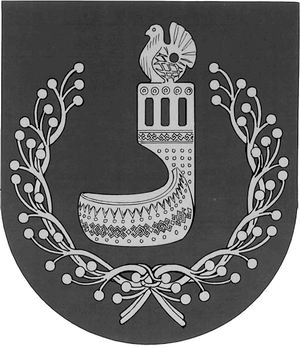 МАРИЙ ЭЛ РЕСПУБЛИКЫНОРШАНКЕМУНИЦИПАЛЬНЫЙ РАЙОНЫНАДМИНИСТРАЦИЙЖЕПУНЧАЛАДМИНИСТРАЦИЯОРШАНСКОГОМУНИЦИПАЛЬНОГО РАЙОНА
РЕСПУБЛИКИ МАРИЙ ЭЛПОСТАНОВЛЕНИЕ